
ΣΩΜΑΤΕΙΟ ΣΥΝΤΑΞΙΟΥΧΩΝ Δ.Ε.Η.  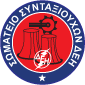 Αρ. εγγρ. Πρωτ. Κοζάνης 12/31-1-2012Βασ. Κωνσταντίνου (Πάροδος) 6Α - 50200  – τηλ. : 2463504089, κιν.:6972423013e-mail:ssyndei@gmail.comWebsite: http://www.ssdei.gr
Πτολεμαΐδα, 03/06/2017Αριθμ. Πρωτ.: 29ΠΡΟΣ : ΥΠΟΜΝΗΜΑΚύριε Πρόεδρε,Μετά από συνάντηση που είχαμε με τον Υφυπουργό Κοινωνικής Ασφάλισης και Κοινωνικής Αλληλεγγύης κο Τάσο Πετρόπουλο για την αποκατάσταση της ασφαλιστικής ικανότητας των έμμεσα ασφαλισμένων μελών των συνταξιούχων του ομίλου ΔΕΗ, η πρόταση μας για την επίλυση του προβλήματος έγινε αποδεκτή. Όπως για την αποκατάσταση της ασφαλιστικής ικανότητας μισθωτών και συνταξιούχων από τις υπάρχουσες δομές της 3ης, 5ης, 6ης και 7ης ΥΠΕ πρώην ΟΑΠ/ΔΕΗ (Κοζάνης, Πτολεμαΐδας, Θεσσαλονίκης, Λαμίας, Αλιβερίου, Μεγαλόπολης και Ηρακλείου Κρήτης), για την ενεργοποίηση της εφαρμογής  της ΗΔΙΚΑ – ΑΤΛΑΣ «ενημέρωση ασφαλιστικής ικανότητας», απαιτείται να διασφαλιστεί η μηχανογραφική δομή. Από τις ΥΠΕ πρέπει να διασφαλιστεί η σύνδεση των υπαρχόντων δομών μηχανογραφικού εξοπλισμού μέσω «ΣΥΖΕΥΞΙΣ / Εθνικό Δίκτυο Δημόσιας  Διοίκησης». Από τη Δ.Ε.Η. ΑΕ θα πρέπει να διατεθεί μηχανογραφικός εξοπλισμός (ένας Η/Υ INTRANET ανά ΥΠΕ) με την προϋπόθεση σύνδεσης μέσω  «INTRANET-ΔΕΗ» για να υπάρχει πρόσβαση στο μηχανογραφικό φύλλο «1403 – φύλλο μητρώου ασφαλισμένου», ώστε να μπορεί ο χρήστης, να έχει ορθή εικόνα για την καταχώρηση των στοιχείων στην εφαρμογή «ενημέρωση ασφαλιστικής ικανότητας». Είμαστε βέβαιοι ότι, κατανοείτε το τεράστιο  πρόβλημα που δημιουργήθηκε και ότι θα συμβάλλετε αποφασιστικά στην λύση του προβλήματος. Με εκτίμηση,ΓΙΑ ΤΟ Δ/Σ       Ο ΠΡΟΕΔΡΟΣ		Ο ΓΕΝΙΚΟΣ ΓΡΑΜΜΑΤΕΑΣ  ΔΗΜΑΚΗΣ ΑΝΑΣΤΑΣΙΟΣ	    ΛΟΦΤΣΑΛΗΣ ΠΑΝΑΓΙΩΤΗΣ